وزارة التعليم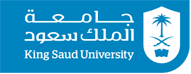 جامعة الملك سعودعمادة الدراسات العليااستطلاع رأي سوق العمل ( المستفيدين من الخدمة)في برنامج ......................................1442ه/2020مسعادة / المستفيد من برنامج.....................................        المحترمالسلام عليكم ورحمة الله وبركاته يعتبر سوق العمل هو المحك الرئيسي الذي يحدد كفاءة البرامج التعليمية التي تطرحها الكليات المختلفة؛ لذا يتطلب من هذه البرامج أن تكون قادرة على مقابلة متطلبات واحتياجات سوق العمل وملبية لتوقعاته من الخريجين.وبناء عليه نقدم هذا الاستبانة لمعرفة رأي سعادتكم في مدى الحاجة لهذا البرنامج ومدى تأثيره على المستفيدين منه، وذلك بعد قراءة نبذة مختصرة عن البرنامج ورؤيته ورسالته وأهدافه وأهم مخرجاته المتوقع تحقيقها ومقرراته الدراسية على النحو التالي : رؤية البرنامج: رسالة البرنامج :أهداف البرنامج :يسعى البرنامج إلى تحقيق الأهداف التالية :.........................................................................................................................................................................................................................................................................................................................................................................................................................................................مخرجات  البرنامج: في نهاية هذا البرنامج ينبغي أن يكون الخريج قادراً على أن :المعرفة والفهم..............................................................................................................................................................................................................................................................................................................................................................................................................................................................................................................................................................................المهارات الذهنية............................................................................................................................................................................................................................................................................................................................................................................................................................................................................................................................................................................المهارات المهنية والعملية................................................................................................................................................................................................................................................................................................................................................................................................................................................................................................................................................................................المهارات العامة................................................................................................................................................................................................................................................................................................................................................................................................................................................................................................................................................................................الخطة الدراسية للبرنامج : (تدرج جداول الخطة الدراسية). واستناداً على ما سبق نأمل من سعادتكم تعبئة الاستبانة؛ بما يتفق مع وجهة نظركم ونحن إذ نشكر لكم تعاونكم معنا.ولسعادتكم جزيل الشكر والتقديرأولاً : بيانات أولية :الاسم ( اختياري)جهة العملالوظيفيةعدد سنوات الخبرةمالعبارةالاستجابةالاستجابةمالعبارةنعملايساهم البرنامج المقترح في :يساهم البرنامج المقترح في :يساهم البرنامج المقترح في :يساهم البرنامج المقترح في :1.استيعاب المعارف المتنوعة في مجال البرنامج .2.ربط معارف البرنامج بمتطلبات العمل والإنتاج.3.طرح المستجدات العالمية ؛ بما يثري احتياجات قطاع العمل.4.تطوير قدرات المستفيدين؛ بما يتوافق مع متطلبات العمل.5.تطبيق الأسس المختلفة للعلوم التكنولوجية ومستجداتها وفقاً لطبيعة العمل.6.اتباع المنهج العلمي في حل المشكلات التي تطرأ على منظومة العمل.7.تعميق المواد التخصصية الدقيقة في مجال البرنامج والتي يحتاجها العمل.8.تقديم أفكار مبتكرة بمختلف قطاعات العمل المعنية.9.تحقيق تطور ملموس بقطاع العمل. 10.تلبية طموحات قطاع العمل المستقبلية؛ بما يتفق مع رؤيته الاستراتيجية. ملاحظات ومقترحات يمكن إضافتها :............................................................................................................................................................................................................................................................................................................................................................................................................................................................................................ملاحظات ومقترحات يمكن إضافتها :............................................................................................................................................................................................................................................................................................................................................................................................................................................................................................ملاحظات ومقترحات يمكن إضافتها :............................................................................................................................................................................................................................................................................................................................................................................................................................................................................................ملاحظات ومقترحات يمكن إضافتها :............................................................................................................................................................................................................................................................................................................................................................................................................................................................................................